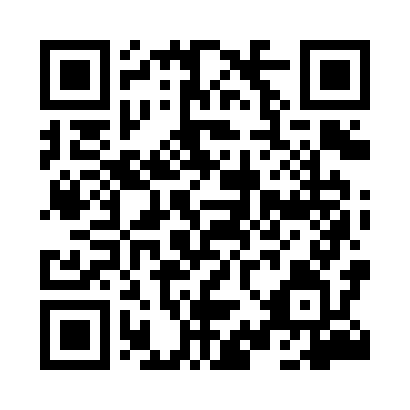 Prayer times for Gorzekaly, PolandWed 1 May 2024 - Fri 31 May 2024High Latitude Method: Angle Based RulePrayer Calculation Method: Muslim World LeagueAsar Calculation Method: HanafiPrayer times provided by https://www.salahtimes.comDateDayFajrSunriseDhuhrAsrMaghribIsha1Wed2:164:5512:295:398:0310:342Thu2:154:5312:295:408:0510:353Fri2:144:5112:295:418:0710:364Sat2:134:4912:295:428:0910:365Sun2:124:4812:295:438:1010:376Mon2:124:4612:285:448:1210:387Tue2:114:4412:285:458:1410:388Wed2:104:4212:285:468:1610:399Thu2:094:4012:285:478:1810:4010Fri2:084:3812:285:488:1910:4111Sat2:084:3612:285:498:2110:4112Sun2:074:3512:285:508:2310:4213Mon2:064:3312:285:518:2410:4314Tue2:064:3112:285:528:2610:4415Wed2:054:3012:285:538:2810:4416Thu2:044:2812:285:548:2910:4517Fri2:044:2612:285:558:3110:4618Sat2:034:2512:285:568:3310:4619Sun2:034:2312:285:578:3410:4720Mon2:024:2212:285:588:3610:4821Tue2:014:2012:285:598:3710:4922Wed2:014:1912:296:008:3910:4923Thu2:004:1812:296:018:4010:5024Fri2:004:1612:296:018:4210:5125Sat2:004:1512:296:028:4310:5126Sun1:594:1412:296:038:4510:5227Mon1:594:1312:296:048:4610:5328Tue1:584:1212:296:058:4710:5329Wed1:584:1112:296:058:4910:5430Thu1:584:1012:296:068:5010:5431Fri1:574:0912:306:078:5110:55